Publicado en  el 15/03/2014 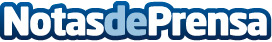 Desarticulada una red que fabricaba bolsos de lujo falsos para venderlos en showrooms a 400EDatos de contacto:Policía Nacional Nota de prensa publicada en: https://www.notasdeprensa.es/desarticulada-una-red-que-fabricaba-bolsos-de_1 Categorias: Moda http://www.notasdeprensa.es